                          *As required by OMB Circular A-11IntroductionVA is committed to supporting Veterans and their families even during limited operations in absence of appropriations, commonly known as a government “shutdown”. The Department of Veterans Affairs (VA) is revising its shutdown plan, in accordance with Office of Management and Budget (OMB) Circular A–11, Section 124 (dated July 21, 2010), and OMB memorandum M-13-22 (dated September 17, 2013). Based on the instructions contained in Circular A-11, the Anti-Deficiency Act, and on guidance offered by VA’s Office of General Counsel, the attached document details VA’s analysis for a potential government shutdown.  This contingency document is provided for a short-term shutdown. A long-term event will require further analysis and development.This document outlines the activities being undertaken by VA in anticipation of a potential government shutdown due to a lapse in appropriations. This document is intended to ensure that VA can perform an orderly suspension of its programs and operations in the unlikely event of a shutdown.This document outlines programs and resources necessary to ensure the shutdown of VA’s functions if normal operations are suspended. It also applies to all personnel and contractors assigned to or performing services for VA. Shutdown Contingency OverviewThe Department is pursuing a comprehensive approach for a potential shutdown, which includes identifying functions and programs for which there is a legal basis for exception, including those required by “necessary implication” and protection of life and property.  VA Administrations and Staff Offices were asked to review their organizations and identify these specific functions and programs (and the employees required to support them). Their decisions were based on long-standing OMB and Justice Department guidance, and the legal opinions of VA’s Office of General Counsel (OGC).   VA’s OGC has reviewed this document to ensure compliance with these criteria.In its shutdown contingency deliberations, VA has consistently worked to establish which of its functions are legally excepted for carrying out services the Department is obligated to provide to the nation’s Veterans and their families. These include the provision of high-quality medical care, compensation and pension benefits, housing, and burial services.     Excepted functions that relate to the Department’s need to protect life and property including the Office of Information Technology (OI&T)’s information systems that support the provision of health services at the Veterans Health Administration (VHA)’s facilities.  During the 1995-96 government shutdowns, a number of VA functions were impacted by the lapse in appropriation: VHA did not have an advance appropriation – medical service, support and compliance and medical facilities were limited to those deemed excepted for protection of life and property.Some benefit activities and payments (e.g., Readjustment, Insurance) were delayed. Loan Guaranty certificates of eligibility and certificates of reasonable value were delayed. However, in anticipating a potential shutdown in 2013, VA must take into account several factors that are different from the 1990s experience.  The Department believes these factors provide ample justification for what will be a significant increase in the number of excepted VA employees and functions in the event of a shutdown. They include:   Advance appropriations for VHA, which accounts for 86% of the VA’s discretionary budget.  VA believes that certain key functions that support VHA’s research operations also qualify for exception for protection of life and property.   Review by OGC and VA program offices determined that if there are balances in discretionary accounts (due to prior year carryover) this funding must be used to continue operations until the balances are depleted.As a result, the Department’s current projection is that 95 percent of VA employees would be either fully funded or required to perform excepted functions during a shutdown event.  Approximately 289,279 employees (out of a pre-shutdown total of 331,996) are VHA and funded by advance appropriations. Therefore, the number of employees to be retained under the plan meeting A-11, Section 124.2 criteria is 315,867 (of which 292,457 are funded), and number of employees, not otherwise exempt is 16,099. Appendix A provides a summary table identifying impact of the shutdown on the workforce to each VA organizationAppendix B provides additional detail concerning VA’s excepted functions along with the Department’s current projected shutdown staffing totalsAppendix C provides a summary of suspended functions within VAImpact of the Shutdown on the Workforce*In the event of a prolonged shutdown, VA would need to begin furloughing Excepted employees in VBA and OI&T, and the agency’s Contingency Plan would be updated.Effect of Lapse of Funding on VA ActivitiesVeterans Health AdministrationVeterans Benefits AdministrationNational Cemetery AdministrationOffice of Information TechnologyBoard of Veterans AppealsHuman Resources and AdministrationOffice of Acquisition, Logistics and ConstructionOffice of General CounselOffice of ManagementOffice of Public and Intergovernmental AffairsOffice of Congressional and Legislative AffairsOffice of the Inspector GeneralOffice of Operations, Security and PreparednessOffice of Policy and PlanningOffice of the SecretaryOffice of Employment Discrimination Complaint Adjudication Office of Small and Disadvantaged Business Utilization Appendix C – Suspended Functions in 2013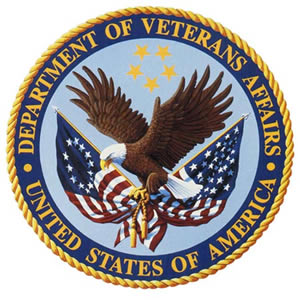        VA Contingency Plan*Agency Operations in the Absence of Appropriations           October 11, 2013VA ORGANIZATIONEMPLOYEES DURING NORMAL OPERATIONS FULLY FUNDED: WILL CONTINUE TO WORKEXCEPTED EMPLOYEES (OTHER LEGAL BASIS: WILL CONTINUE TO WORK)NON-EXCEPTED EMPLOYEES (SUBJECT TO FURLOUGH) Veterans Health Administration (VHA)295,486289,2795,221986Veterans Benefits Administration (VBA) 21,23712613,356*7,755National Cemetery Administration (NCA) 1,79607551,041Office of Information & Technology (OI&T) 7,9775963,769*3,612Board of Veterans Appeals (BVA) 63701636Human Resources & Administration (HRA) 8115456260Office of Acquisitions, Logistics, & Construction (OALC) 1,2821,0536223General Counsel (OGC) 71213685491Office of Management (OM) 82056621233Office of Public and Inter-Governmental Affairs (OPIA) 910190Office of Congressional and Legislative Affairs (OCLA) 460145Office of the Inspector General (OIG) 64529161455Office of Operations, Security, and Preparedness (OSP) 165701679Office of Policy and Planning (OPP) 11202110Office of the Secretary920983Office of Employment Discrimination Complaint Adjudication202000Office of Small and Disadvantaged Business Utilization373700Total Department 331,966292,45723,41016,099VA UnitTotal # of Employees# of Fully Funded (not subject to lapse; will continue to work)# of Excepted Employees (legal basis; will continue to work)Legal Basis for Decision or Full Funding SourceFunctions to be Performed# of Non-Excepted Employees (subject to furlough)Veterans Health Administration (VHA)Medical servicesMedical support and complianceMedical facilitiesMedical and prosthetic researchTotal: 
295,486Fully Funded:289,279Excepted: 
3,045Non-Excepted: 986Other  support organizations required: OI&T, OGC, OALC 289,279Advance AppropriationMedical services,Medical support and compliance, Medical facilities0Veterans Health Administration (VHA)Medical servicesMedical support and complianceMedical facilitiesMedical and prosthetic researchTotal: 
295,486Fully Funded:289,279Excepted: 
3,045Non-Excepted: 986Other  support organizations required: OI&T, OGC, OALC 3,0452-year Appropriation Prior Year BalanceMedical and prosthetic research986* These employees will work until prior year funding runs outVHA North Chicago, Captain James A. Lovell Federal Health Care Center (Lovell FHCC)* Medical servicesMedical support and complianceMedical facilitiesTotal: 
2,176Excepted: 
2,176Non-Excepted:  0Other  support organizations required: OI&T, OGC, OALC 2,176Protection of Life and PropertyProvision of health care services to eligible VA and DoD beneficiaries at this jointly funded and staffed facility at North Chicago, IL0VA UnitTotal # of Employees# of Fully Funded (not subject to lapse; will continue to work)# of Excepted Employees (legal basis; will continue to work)Legal Basis for Decision or Full Funding SourceFunctions to be Performed# of Non-Excepted Employees (subject to furlough)Veterans Benefits AdministrationAdminister the following benefit programs:Compensation,Pension,Education,Vocational Rehabilitation & Employment,Loan Guaranty,InsuranceTotal:  21,237(Carryover funding supported all 21,237 thru Oct 7, 2013)Effective Oct 8, 2013:Funded:126Excepted:13,356Non-Excepted:7,755126 InsuranceFunded through Trust Fund ReimbursementAdminister the Insurance Program0Veterans Benefits AdministrationAdminister the following benefit programs:Compensation,Pension,Education,Vocational Rehabilitation & Employment,Loan Guaranty,InsuranceTotal:  21,237(Carryover funding supported all 21,237 thru Oct 7, 2013)Effective Oct 8, 2013:Funded:126Excepted:13,356Non-Excepted:7,755181 InsuranceNecessary Implication – Funding available in the Insurance Trust Fund Administer the Insurance Program0Veterans Benefits AdministrationAdminister the following benefit programs:Compensation,Pension,Education,Vocational Rehabilitation & Employment,Loan Guaranty,InsuranceTotal:  21,237(Carryover funding supported all 21,237 thru Oct 7, 2013)Effective Oct 8, 2013:Funded:126Excepted:13,356Non-Excepted:7,755801 Loan Guaranty Authorized by Law, Necessary Implication, Protection of Property – Guaranteed loan financing account funded through Veterans’ fees; Federal Credit Reform Act, 2 U.S.C. § 661c, authorizes new guarantees; Property interests in portfolio loans, owned real estate, existing loan guarantiesGuarantee new home loans and administer the Loan Guaranty Program 0Veterans Benefits AdministrationAdminister the following benefit programs:Compensation,Pension,Education,Vocational Rehabilitation & Employment,Loan Guaranty,InsuranceTotal:  21,237(Carryover funding supported all 21,237 thru Oct 7, 2013)Effective Oct 8, 2013:Funded:126Excepted:13,356Non-Excepted:7,75511,699Compensation. Pension, Education, Vocational  Rehabilitation, Mgt/Support Services Necessary Implication – Funding available in mandatory appropriationsOngoing processing and payment of compensation, pension, education, and vocational rehabilitation benefits7,013Veterans Benefits AdministrationAdminister the following benefit programs:Compensation,Pension,Education,Vocational Rehabilitation & Employment,Loan Guaranty,InsuranceTotal:  21,237(Carryover funding supported all 21,237 thru Oct 7, 2013)Effective Oct 8, 2013:Funded:126Excepted:13,356Non-Excepted:7,755605 National Call CentersProtection of Property and RightsStaff compensation and pension National Call Centers to protect dates of claim 116Veterans Benefits AdministrationAdminister the following benefit programs:Compensation,Pension,Education,Vocational Rehabilitation & Employment,Loan Guaranty,InsuranceTotal:  21,237(Carryover funding supported all 21,237 thru Oct 7, 2013)Effective Oct 8, 2013:Funded:126Excepted:13,356Non-Excepted:7,75511 Finance CenterNecessary Implication – Funding available in mandatory appropriations Process benefit payments 59Veterans Benefits AdministrationAdminister the following benefit programs:Compensation,Pension,Education,Vocational Rehabilitation & Employment,Loan Guaranty,InsuranceTotal:  21,237(Carryover funding supported all 21,237 thru Oct 7, 2013)Effective Oct 8, 2013:Funded:126Excepted:13,356Non-Excepted:7,75559 VBA HeadquartersNecessary Implication – Funding available in mandatory appropriationsProtection of Property and RightsSupport to RO claims processingOrderly shutdown activities, communications, triage requests, oversee excepted employees, recall employees, etc.567VA UnitTotal # of Employees# of Fully Funded (not subject to lapse; will continue to work)# of Excepted Employees (legal basis; will continue to work)Legal Basis for Decision or Full Funding SourceFunctions to be Performed# of Non-Excepted Employees (subject to furlough)NCA1,7960755Protection of life and property; for processing applications for headstones and markers, funding provided by VBA compensation and pensionBurials (672 excepted)Process Applications for headstone and markers (33 excepted)First Notice of Death (9 excepted)Oversight and Administration (41 excepted)1,041VA UnitTotal # of Employees# of Fully Funded (not subject to lapse; will continue to work)# of Excepted Employees (legal basis; will continue to work)Legal Basis for Decision or Full Funding SourceFunctions to be Performed# of Non-Excepted Employees (subject to furlough)The Office of Information and Technology (OIT) has lines of business that include: quality, performance and oversight; information security; architecture strategy and design; product development; service delivery and engineering; and IT resource management.7,977 (Includes franchise fund of 581 and Reimbursable of 15)3,769Necessary ImplicationsDirect and Indirect Support to Administrations and Staff Offices as needed to maintain their excepted functions; Network Maintenance and Protection; Information Security; Data Center Operations; and Enterprise Infrastructure Operations 3,612The Office of Information and Technology (OIT) has lines of business that include: quality, performance and oversight; information security; architecture strategy and design; product development; service delivery and engineering; and IT resource management.7,977 (Includes franchise fund of 581 and Reimbursable of 15)581Franchise FundDirect and Indirect Support to Administrations and Staff Offices as needed to maintain their excepted functions; Network Maintenance and Protection; Information Security; Data Center Operations; and Enterprise Infrastructure Operations0The Office of Information and Technology (OIT) has lines of business that include: quality, performance and oversight; information security; architecture strategy and design; product development; service delivery and engineering; and IT resource management.7,977 (Includes franchise fund of 581 and Reimbursable of 15)15ReimbursableDirect and Indirect Support to Administrations and Staff Offices as needed to maintain their excepted functions; Network Maintenance and Protection; Information Security; Data Center Operations; and Enterprise Infrastructure Operations0VA UnitTotal # of Employees# of Fully Funded (not subject to lapse; will continue to work)# of Excepted Employees (legal basis; will continue to work)Legal Basis for Decision or Full Funding SourceFunctions to be Performed# of Non-Excepted Employees (subject to furlough)Review benefit claims determinations made by local VA offices and issue decisions on appeals63701Protection of Life and PropertyOrderly operations during ongoing shutdown636(all employees will remain at work until FY2013 funds are expended, then BVA would move to furlough status)VA UnitTotal # of Employees# of Fully Funded (not subject to lapse; will continue to work)# of Excepted Employees (legal basis; will continue to work)Legal Basis for Decision or Full Funding SourceFunctions to be Performed# of Non-Excepted Employees (subject to furlough)Office of Human Resources and Administration (HRA)AdministrationCorporate Senior Executive MgmtDiversity & InclusionHuman Resources ManagementLabor-Mgmt RelationsResolution Management811545Reimbursable (VHA)Reimbursable funding (VHA).  Will provide VHA-related Human Capital Investment Plan support260Office of Human Resources and Administration (HRA)AdministrationCorporate Senior Executive MgmtDiversity & InclusionHuman Resources ManagementLabor-Mgmt RelationsResolution Management8115Necessary Implications2 to provide support for VHA-related disciplinary action review boards3 persons to maintain building operations for the entire VACO campusOffice of Human Resources and Administration (HRA)AdministrationCorporate Senior Executive MgmtDiversity & InclusionHuman Resources ManagementLabor-Mgmt RelationsResolution Management8111PA; exceeds maximum GS salary cap VA UnitTotal # of Employees# of Fully Funded (not subject to lapse; will continue to work)# of Excepted Employees (legal basis; will continue to work)Legal Basis for Decision or Full Funding SourceFunctions to be Performed# of Non-Excepted Employees (subject to furlough)Office of Acquisition, Logistics, and Construction (OALC) Includes: Office of Acquisition and Logistics (502), the Office of Acquisition Operations (378), and the Office of Construction and Facilities Management (394)1,282Major construction and facilities management support functions will be suspended, specifically:Land actions; Development of design standards, criteria, and guides; Technical architectural and engineering (A/E) consulting support; Technical real property/architectural and engineering design support; Cost estimating and A/E selection223Office of Acquisition, Logistics, and Construction (OALC) Includes: Office of Acquisition and Logistics (502), the Office of Acquisition Operations (378), and the Office of Construction and Facilities Management (394)1,282888Positions funded by Revolving FundAcquisition operations, policy and logisticsOffice of Acquisition, Logistics, and Construction (OALC) Includes: Office of Acquisition and Logistics (502), the Office of Acquisition Operations (378), and the Office of Construction and Facilities Management (394)1,28235Reimbursed from VHA Advance AppropriationOversee lease build-out activitiesOffice of Acquisition, Logistics, and Construction (OALC) Includes: Office of Acquisition and Logistics (502), the Office of Acquisition Operations (378), and the Office of Construction and Facilities Management (394)1,2821305-year AppropriationsOversee major construction project execution at job sitesOffice of Acquisition, Logistics, and Construction (OALC) Includes: Office of Acquisition and Logistics (502), the Office of Acquisition Operations (378), and the Office of Construction and Facilities Management (394)1,2826Functions that support activities funded by appropriations that do not expireContracting officers and program managers who support VA’s major construction and lease projectsVA UnitTotal # of Employees# of Fully Funded (not subject to lapse; will continue to work)# of Excepted Employees (legal basis; will continue to work)Legal Basis for Decision or Full Funding SourceFunctions to be Performed# of Non-Excepted Employees (subject to furlough)Office of General Counsel (OGC) - OGC provides legal advice and services to the SECVA and all organizational components of the Department71239Reimbursed through the Credit Reform (Loan Guaranty) revolving fundLegal advice for funded programs (i.e. the Department’s Loan Guaranty program)Office of General Counsel (OGC) - OGC provides legal advice and services to the SECVA and all organizational components of the Department71277Reimbursed through the Medical Savings Support & Compliance advance appropriationLegal support for the Department’s medical collections programOffice of General Counsel (OGC) - OGC provides legal advice and services to the SECVA and all organizational components of the Department71259Reimbursed through the Supply Fund revolving fundLegal support for the Department’s procurement programOffice of General Counsel (OGC) - OGC provides legal advice and services to the SECVA and all organizational components of the Department71215If the US Court of Appeals for Veterans Claims (CAVC) remains open, but does not grant continuances, the employees would be excepted in order to protect VA property interests in those cases.Representation of the Secretary for appeals filed with CAVC and which have not been stayed by that courtOffice of General Counsel (OGC) - OGC provides legal advice and services to the SECVA and all organizational components of the Department71231Protection of life and property (to support VHA, VBA, and other funded programs); Legal advice for funded programs and support to courts;  Supervisors to oversee work of excepted employees, triage requests for the protection of life and property (e.g. guardianship requests, end-of-life decisions, etc.) and to decide whether other employees must be recalledOffice of General Counsel (OGC) - OGC provides legal advice and services to the SECVA and all organizational components of the Department712491VA UnitTotal # of Employees# of Fully Funded (not subject to lapse; will continue to work)# of Excepted Employees (legal basis; will continue to work)Legal Basis for Decision or Full Funding SourceFunctions to be Performed# of Non-Excepted Employees (subject to furlough)Office of Management (OM)BudgetFinancial ManagementAsset Enterprise ManagementBusiness Oversight Performance ManagementEnterprise Risk ManagementEnergy & Greening Total: 
82024/7:  0Funded: 
566Excepted: 21Non-Excepted:  233^Note: Time & Attendance (T&A) included for OM staff^Non-excepted employees also include 10 in Performance Management and 5 in Enterprise Risk Management.  All employees will remain at work until FY2013 funds are expended; then OM would move to furlough status.03Necessary ImplicationBudget Execution/Controls29Office of Management (OM)BudgetFinancial ManagementAsset Enterprise ManagementBusiness Oversight Performance ManagementEnterprise Risk ManagementEnergy & Greening Total: 
82024/7:  0Funded: 
566Excepted: 21Non-Excepted:  233^Note: Time & Attendance (T&A) included for OM staff^Non-excepted employees also include 10 in Performance Management and 5 in Enterprise Risk Management.  All employees will remain at work until FY2013 funds are expended; then OM would move to furlough status.3680Revolving FundFinancial Services (Austin)0Office of Management (OM)BudgetFinancial ManagementAsset Enterprise ManagementBusiness Oversight Performance ManagementEnterprise Risk ManagementEnergy & Greening Total: 
82024/7:  0Funded: 
566Excepted: 21Non-Excepted:  233^Note: Time & Attendance (T&A) included for OM staff^Non-excepted employees also include 10 in Performance Management and 5 in Enterprise Risk Management.  All employees will remain at work until FY2013 funds are expended; then OM would move to furlough status.1600Revolving FundDebt Management Center (Minneapolis)0Office of Management (OM)BudgetFinancial ManagementAsset Enterprise ManagementBusiness Oversight Performance ManagementEnterprise Risk ManagementEnergy & Greening Total: 
82024/7:  0Funded: 
566Excepted: 21Non-Excepted:  233^Note: Time & Attendance (T&A) included for OM staff^Non-excepted employees also include 10 in Performance Management and 5 in Enterprise Risk Management.  All employees will remain at work until FY2013 funds are expended; then OM would move to furlough status.017Necessary ImplicationPayroll, Travel card administration83Office of Management (OM)BudgetFinancial ManagementAsset Enterprise ManagementBusiness Oversight Performance ManagementEnterprise Risk ManagementEnergy & Greening Total: 
82024/7:  0Funded: 
566Excepted: 21Non-Excepted:  233^Note: Time & Attendance (T&A) included for OM staff^Non-excepted employees also include 10 in Performance Management and 5 in Enterprise Risk Management.  All employees will remain at work until FY2013 funds are expended; then OM would move to furlough status.81Advanced Appropriation (VHA)/Safety and PropertyAsset Enterprise Management43Office of Management (OM)BudgetFinancial ManagementAsset Enterprise ManagementBusiness Oversight Performance ManagementEnterprise Risk ManagementEnergy & Greening Total: 
82024/7:  0Funded: 
566Excepted: 21Non-Excepted:  233^Note: Time & Attendance (T&A) included for OM staff^Non-excepted employees also include 10 in Performance Management and 5 in Enterprise Risk Management.  All employees will remain at work until FY2013 funds are expended; then OM would move to furlough status.300Revolving Fund -7/Advanced Appropriation (VHA)-23Business Oversight63VA UnitTotal # of Employees# of Fully Funded (not subject to lapse; will continue to work)# of Excepted Employees (legal basis; will continue to work)Legal Basis for Decision or Full Funding SourceFunctions to be Performed# of Non-Excepted Employees (subject to furlough)Office of Public & Intergovernmental Affairs (OPIA)Public AffairsDigital CommunicationsField OperationsMedia RelationsIntergovernmental AffairsInternational AffairsTribal RelationsOutreachSports Programs91 01PA – Protection of Life and PropertyCommunicate with Veterans regarding availability and location of continued VA services90VA UnitTotal # of Employees# of Fully Funded (not subject to lapse; will continue to work)# of Excepted Employees (legal basis; will continue to work)Legal Basis for Decision or Full Funding SourceFunctions to be Performed# of Non-Excepted Employees (subject to furlough)Office of Congressional and Legislative Affairs:- Congressional Relations- Communications with Congress- Veterans Legislation- Constituent Casework- GAO4601PASConfidential policy support to senior VA leadership. Very limited communications with Congress.45VA UnitTotal # of Employees# of Fully Funded (not subject to lapse; will continue to work)# of Excepted Employees (legal basis; will continue to work)Legal Basis for Decision or Full Funding SourceFunctions to be Performed# of Non-Excepted Employees (subject to furlough)Office of the Inspector General (OIG)InvestigationsAuditsHealthcare InspectionsManagement & Administration64501PASOversight of excepted employeesOffice of the Inspector General (OIG)InvestigationsAuditsHealthcare InspectionsManagement & Administration645290Continuing Funding from Supply FundSupply Fund AuditsOffice of the Inspector General (OIG)InvestigationsAuditsHealthcare InspectionsManagement & Administration6450148Protection of Life and Property - Law EnforcementSupport ongoing criminal cases, investigations, and prosecutionsOffice of the Inspector General (OIG)InvestigationsAuditsHealthcare InspectionsManagement & Administration645012Necessary implicationSupport essential functions of excepted staffOffice of the Inspector General (OIG)InvestigationsAuditsHealthcare InspectionsManagement & Administration645455VA UnitTotal # of Employees# of Fully Funded (not subject to lapse; will continue to work)# of Excepted Employees (legal basis; will continue to work)Legal Basis for Decision or Full Funding SourceFunctions to be Performed# of Non-Excepted Employees (subject to furlough)Office of Operations, Security, and Preparedness (OSP)• Office of Security and Law Enforcement• Office of Emergency Management• Office of Personnel Security and Identity Management• Office of Resource Management1657016Protection of life and propertyMaintain the Integrated Operations Center and provide Executive Protection79VA UnitTotal # of Employees# of Fully Funded (not subject to lapse; will continue to work)# of Excepted Employees (legal basis; will continue to work)Legal Basis for Decision or Full Funding SourceFunctions to be Performed# of Non-Excepted Employees (subject to furlough)Office of Policy and PlanningStrategic PlanningPolicy Analysis and DevelopmentVA GovernanceData and Statistical AnalysisPredictive ModelingData GovernanceVA/DoD CollaborationInteragency Integration and CollaborationMulti-year ProgrammingProgram Analysis and EvaluationProgram Management and Oversight of Major Initiatives.11202Necessary ImplicationOrderly operations during ongoing shutdown 110VA UnitTotal # of Employees# of Fully Funded (not subject to lapse; will continue to work)# of Excepted Employees (legal basis; will continue to work)Legal Basis for Decision or Full Funding SourceFunctions to be Performed# of Non-Excepted Employees (subject to furlough)The Office of the Secretary (OSVA) provides day-to-day operations support for SECVA, as well as executive-level support and guidance to the entire Administration9209Necessary ImplicationDepartment oversight of critical VA operations (SECVA/COSVA); Senior advisors/staff to SECVA/COSVA; Executive support; Strategic communication 83VA UnitTotal # of Employees# of Fully Funded (not subject to lapse; will continue to work)# of Excepted Employees (legal basis; will continue to work)Legal Basis for Decision or Full Funding SourceFunctions to be Performed# of Non-Excepted Employees (subject to furlough)The Office of the Secretary (OSVA) provides day-to-day operations support for SECVA, as well as executive-level support and guidance to the entire Administration20200Reimbursable fund (VHA)Existing duties (Office of Employment Discrimination Complaint Adjudication)0VA UnitTotal # of Employees# of Fully Funded (not subject to lapse; will continue to work)# of Excepted Employees (legal basis; will continue to work)Legal Basis for Decision or Full Funding SourceFunctions to be Performed# of Non-Excepted Employees (subject to furlough)The Office of the Secretary (OSVA) provides day-to-day operations support for SECVA, as well as executive-level support and guidance to the entire Administration37370Reimbursable fund (Supply Fund)Existing duties (Office of Small and Disadvantaged Business Utilization)0OrganizationFunctions to be SuspendedVHANoneVBAOverseas Military Coordinator; All Outreach; Education Call Center; All Public Contact Activities; Appeals Teams; Transition Assistance/Predischarge Activities; Chapter 36 Counseling; Vet Success on Campus; Education Compliance; Quality Review/Assurance ProgramsNCAProcessing applications for Presidential Memorial Certificates; Activities at NCA Training Center; NCA will bring in contractors to accomplish interments at those national cemeteries already under contract. NCA will also restrict the number of interments at mid-range cemeteries to 8 per day.OSVASpecial program activities; Executive correspondence and communication; Strategic planning  and communications; protocolOALCDevelopment of design standards, criteria, and guides; Technical architectural and engineering (A/E) consulting support; Technical real property/architectural and engineering design support; Cost estimating and A/E Selection; Administrative support functions for IT, space, human resources and financial administrationBVAClaims appeals will be discontinued.OCLAAll functions including: Congressional relations; Responding to congressional requests for information; Processing testimony and questions for the record; Congressional correspondence; Constituent casework; Advisory Committee Management; GAO coordination; Office administrative functionsOGCRepresent the Secretary before courts, including the US Court of Appeals for Veterans Claims, and other tribunals; Routine legal services for VHA, VBA, NCA and Staff Offices regarding personnel law, ethics, torts, and other legal mattersHR&AHR Policy; Recruiting; Hiring; Staffing; Training; Labor-Management  Relations; ADR; Diversity; Classification; VACO building maintenance support; Veteran Employment OutreachOI&TOversight and compliance; Policy functions; Planning functions; Correspondence management; Congressional, GAO, IG, OMB inquires about VA Directives, FOIA, Records Mgmt., and System of Records ManagementIGAudits and Evaluations; Administrative Investigations; OIG Hotline; Healthcare Inspections; OIG Legal and Release of InformationOMPerformance Management; Asset Enterprise Management; Green/Energy programs ; Financial policy; Budget Formulation and analysisOPIAAll functions including: National programs and special events; Tribal Government Relations; National Veterans Awareness Campaign; Interaction with state and local government and international visitorsOSPNational Security Planning and Operations; Policy Program Inspections; HSPD-12; Personnel Security and Suitability; Resource ManagementOPPAll functions including: Strategic Planning; Policy Analysis and Development; VA Governance; Data and Statistical Analysis; Predictive Modeling; Data Governance; VA/DoD Collaboration; Interagency Integration and Collaboration; Multi-year Programming; Program Analysis and Evaluation; and Program Management and Oversight of Major Initiatives